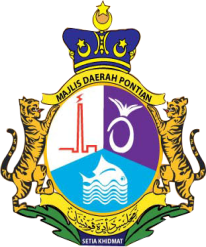 MAJLIS DAERAH PONTIANKENYATAAN  SEBUTHARGASebutharga ini adalah dipelawa daripada kontraktor-kontraktor BERTARAF BUMIPUTERA yang berdaftar di PUSAT KHIDMAT KONTRAKTOR  dan  LEMBAGA PEMBANGUNAN INDUSTRI PEMBINAAN MALAYSIA yang masih dibenarkan membuat sebutharga pada masa ini bagi membuat kerja-kerja sebagaimana berikut: 2.	Kontraktor diwajibkan menghadiri taklimat dan lawatan tapak bina pada 19 DISEMBER 2017 (SELASA) jam 9.30 pagi. Taklimat akan hanya diadakan sekali sahaja (diwajibkan). Kontraktor dikehendaki berkumpul di Dewan Jubli Intan Pontian pada tarikh dan masa yang ditetapkan. 3.	Merujuk kepada Pekeliling Perbendaharaan 2/2013 hanya penama di dalam Sijil Perakuan PKK, SPKK CIDB/ KEMENTERIAN KEWANGAN sahaja yang dibenarkan menghadiri lawatan tapak / taklimat yang diadakan di jabatan ini. Wakil tidak dibenarkan.4.	Butir-butir dan dokumen sebutharga ini boleh didapati di Jabatan Kejuruteraan Bangunan pada waktu pejabat  dan hendaklah dibayar dalam bentuk Wang tunai atau Wang Pos . Wang ini tidak akan dikembalikan. Dokumen sebutharga boleh dibeli oleh penama atau wakil-wakil kontraktor dengan syarat membawa SIJIL ASAL dan surat wakil syarikat. Bagi maksud ini kontraktor-kontraktor hendaklah membawa salinan asal serta fotostat Sijil Perolehan Kerja Kerajaan (SPKK), Perakuan Pendaftaran Asal Lembaga Pembangunan Industri Pembinaan Malaysia (CIDB) dan Taraf Bumiputera dari PKK. Dokumen  mula  dijual  pada  19 DISEMBER 2017 ( SELASA ) (selepas lawatan tapak). Tarikh akhir penjualan dokumen sebutharga pada  24 DISEMBER 2017 ( AHAD ) .         5.	Dokumen Sebutharga yang telah diisilengkap hendaklah disampul surat berlakri yang bertulis tajuk sebutharga berkenaan di penjuru kiri sampul surat dan dimasukkan ke dalam peti sebutharga bertempat  di Jabatan Kejuruteraan Bangunan, Aras 2, Blok A, Pejabat  Majlis  Daerah  Pontian,  Johor  tidak    lewat   dari    jam   12.00   tengahari   pada  26 DISEMBER 2017 ( SELASA ).( HJ. KAMALLUDIN BIN HJ. JAMAL )Yang Di PertuaMajlis Daerah Pontian. Bertarikh :   14  Disember  2017MA/mas/enah/-  Bil Tajuk Projek/No. TawaranKelas / TarafKepala /SubkepalaHargaDokumen(RM)TarikhLawatan Tapak1.Kerja-Kerja Membekal Dan Menyiapkan Galeri Digital Dan Pengubahsuaian Bilik Server Termasuk Kerja- Kerja Berkaitan Di Bangunan Pejabat Majlis Daerah Pontian. ( MDP / T / 46 / 2017 )G2 BumiputeraE04 dan B0450.0019.12.20179.30 Pagi.2.Kerja-Kerja Menaiktaraf Laluan Pejalan Kaki Berbumbung Serta Kerja Berkaitan Di Kukup, Pontian, Johor Dan Sekitarnya.( MDP / T / 38 / 2017 )G1 BumiputeraCE2150.0019.12.20179.30 Pagi.3.Kerja-Kerja Membina Pondok Menunggu Bas Di Hadapan Taman Semarak, Api-Api, Pontian, Johor.( MDP / T / 59 / 2017 )G1 BumiputeraCE2150.0019.12.20179.30 Pagi.4.Kerja-Kerja Menurap Semula Jalan Di Jalan Kuarters, Rimba Terjun, Pontian (Kg.Pantai) Dan Kerja Berkaitan.( MDP / T / 62 / 2017 )G1 BumiputeraCE21 dan CE0150.0019.12.20179.30 Pagi.5.Kerja-Kerja Pemasangan Lampu Awam Di Tempat Letak Kereta Gerai Jalan Besar Pekan Nanas Serta Kerja Berkaitan Di Pekan Nanas, Pontian, Johor. ( MDP / T / 39 / 2017 )G1/G2 BumiputeraE0650.0019.12.20179.30 Pagi.6.Kerja-Kerja Menaiktaraf Lampu Isyarat Serta Kerja Berkaitan Di Persimpangan Taman Megah, Pontian. ( MDP / T / 61 / 2017 )G1/G2 BumiputeraE06/E16 50.0019.12.20179.30 Pagi.Bil Tajuk Projek/No. TawaranKelas / TarafKepala /SubkepalaHargaDokumen(RM)TarikhLawatan Tapak7.Kerja-Kerja Menaiktaraf Lampu Isyarat Serta Kerja Berkaitan Di Persimpangan Jalan Parit Semerah, Pontian. ( MDP / T / 63 / 2017 )G1/G2 BumiputeraE06/E16 50.0019.12.20179.30 Pagi.8.Kerja-Kerja Menaiktaraf Lampu Isyarat Serta Kerja Berkaitan Di Persimpangan Parit Masjid - Jalan Alsagoff, Pontian.( MDP / T / 64 / 2017 )G1/G2 BumiputeraE06/E16 50.0019.12.20179.30 Pagi.9.Kerja-Kerja Menaiktaraf Lampu Isyarat Serta Kerja Berkaitan Di Persimpangan Sungai Gurap, Pontian.( MDP / T / 65 / 2017 )G1/G2 BumiputeraE06/E16 50.0019.12.20179.30 Pagi.